Составитель: воспитатель первой  квалификационной категорииСоколовская К.А  МАДОУ ЦРР – детский сад Мастер – класс для родителей  и детей «Новогодняя мастерская» старший возраст Цель: Оказать практическую помощь в изготовлении новогодних украшений; способствовать сближению детей и родителей в творческом процессе.Задачи:создать предпраздничную атмосферу;обучить родителей практическим приемам вырезывания и конструирования из бумаги;воспитывать интерес к совместному творческому процессу.Материалы:Для новогодней игрушки «Фонарик -шар»Полоски  бумаги  разного цвета Размер 1,5 см. на 20 смПаетки для украшения полосок Для Снежинки-Балеринки.Бумага белая формата А4;Круг из белой бумаги диаметром 25см или 20см;Трафареты – балеринки. Оборудование:Ножницы, простые карандаши, клеящие карандаши по количеству участников.Ход:Вступительная часть. – Добрый вечер, ребята и уважаемые взрослые, я очень рада нашей новой встрече. Кто из вас знает, какой мы ждем праздник?Он нам радость несет И добра на целый год. Он приходит в каждый дом С елкой и свечами, Собирает за столом Всю семью за чаем. Этот праздник любят все – Взрослые и дети. И в столице, и в селе, И на всей планете. (Новый год)Да, все верно, это любимый всеми праздник – Новый год. В воздухе праздничная суета – ведь все, и взрослые, и дети, готовятся к радостному событию. А как вы и ваша семья украшают свой дом к празднику?Сегодня мы хотим предложить вашему вниманию два новогодних украшения, которые вы сможете сделать своими руками из бумаги. Какой самый главный символ Нового года и рождества? (Елка) А какой главный символ Зимы? (Снег, Снежинки) Хотите научиться делать Новогодний шар  и Снежинок –  Балеринок из бумаги для украшения комнаты?Практическая часть.Итак, пришло время открывать нашу Новогоднюю мастерскую! Сейчас вы сделаете по одному фонарику шару  и Снежинке – Балеринке, а дома сможете пополнить количество украшений со своей семьей. Ребята, не забывайте помогать своим родителям и сейчас и дома. А хотите чтобы в Новый год у вас дома кружились в танце легкие, воздушные Снежинки – Балеринки? Это легко сделать.Для работы  нам потребуется:Бумага белая для силуэта балерины;Круг из белой бумаги для снежинки-юбочки;Трафареты – балерины.Ножницы, простые карандаши.Приступим к работе.Возьмите лист белой бумаги формата А4 и трафарет балерины. Обведите трафарет простым карандашом. Вырежьте силуэт.Вырезаем Снежинку.Круг сложить пополам 4 раза;Отмерьте от острого края (середины снежинки) примерно 2 см, отрежьте (отверстие в середине снежинки должно быть 4 см в диаметре);Сделайте надрезы по краям;Разверните снежинку;Аккуратно проденьте силуэт балерины в отверстие снежинки;Привяжите к Снежинке – Балеринке ниточку.Развешанные Балеринки, вращаются при любом движении воздуха, будто кружатся в танце! Ими можно украсить гирлянду.Давайте отдохнем и станцуем диско-танец «Елочка». Ребята покажите движения танца мамам и папам. Вы очень красиво танцевали! Итак,  продолжим с вами  нашу новогоднюю мастерскую!Я предлагаю ещё  создать фонарик шар.Для изготовления одного бумажного фонарика вам потребуется в среднем 14-16 полосок бумаги.Сложите бумажные полоски вместе стопкой и проделайте шилом отверстие с одного и другого конца. Проденьте нитку через одно из отверстий, конец нитки закрепите скотчем, клеем или скотчем.Проденьте нитку через второе отверстие. В этом вам помогут  дети.Натяните нитку таким образом, чтобы полоски бумаги изогнулись. Завяжите нитку узелком. Узелок должен быть достаточно большой, чтобы не мог проскочить через отверстия в бумажных полосках.Расправьте полоски, чтобы они образовали форму шара. Фонарик готов. Какие необычные фонарики у вас получились! Сейчас можно украсить их паетками  и они засверкают  разноцветными огоньками!Ребята, вы очень постарались со своими мамами и папами. Вам понравилось делать новогодние украшения? А что вам особенно понравилось? (Ответы детей).Да и самое главное, что вы творили вместе с родителями, а вместе работать интереснее, веселее и легче. Большое спасибо всем вам за внимание! С наступающим вас, Новым годом!До свидания, друзья мои, до новых встреч! 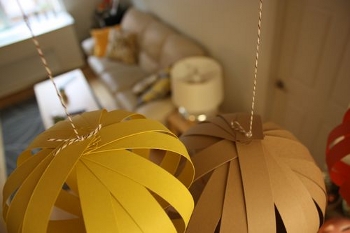 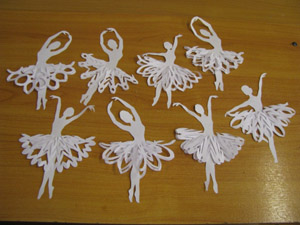 Интернет источникиhttp://annlove.ru/syurprizy-lyubimoj/snezhinki--balerinki-93.htmhttp://adalin.mospsy.ru/ny/eligr02.shtml